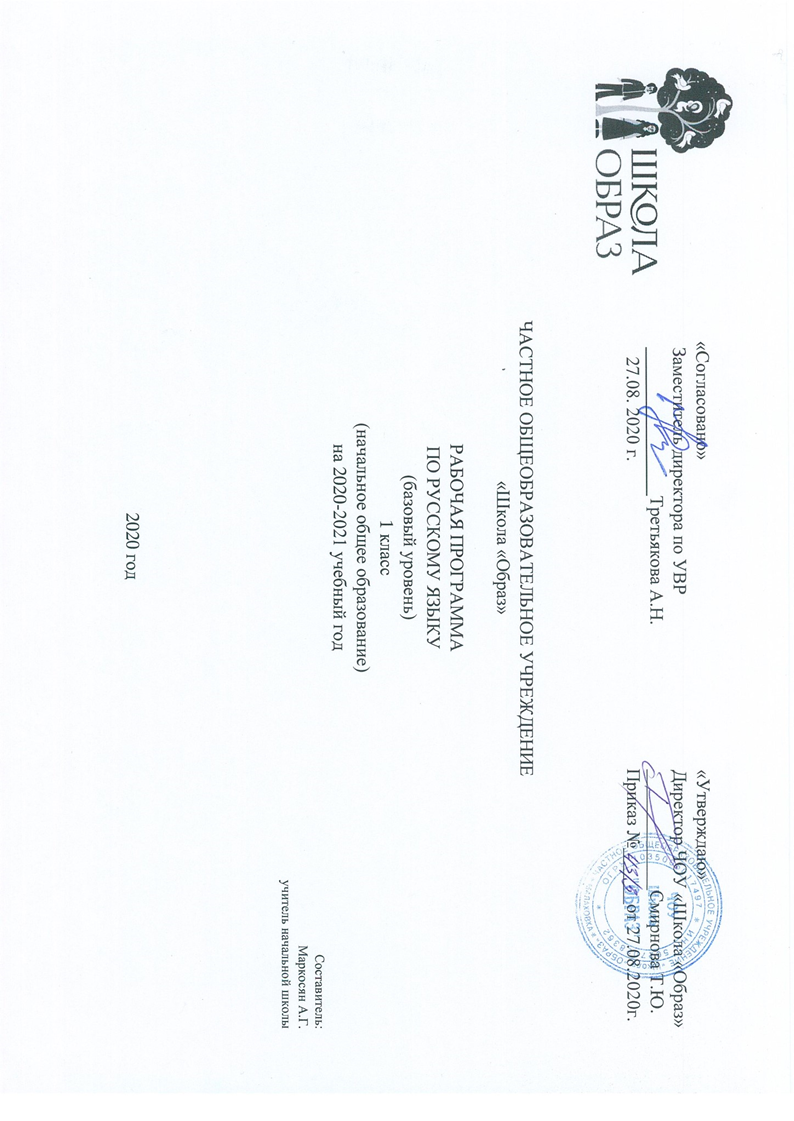 Рабочая программа по русскому языку для 1 класса составлена с учётом Примерной программы начального общего образования: Сборник рабочих программ УМК «Школа России» 1–4 классы: пособие для учителей общеобразовательных учреждений. М.: «Просвещение», 2014 г.; авторской учебной программы «Русский язык» Канакиной В.П., Горецкого В.Г., Бойкиной М.В. (и др.), учебно-методического комплекта:  рабочая  тетрадь: прописи в 4 частях- В.Г. Горецкого, Н.А.Федосова,.1класса М. «Просвещение», 2018 г. и В.П., Горецкий, Канакина В.Г. Русский язык  1 класс. Учебник для 1-го класса.  М.: Просвещение, 2018.ПЛАНИРУЕМЫЕ РЕЗУЛЬТАТЫ ИЗУЧЕНИЯ УЧЕБНОГО КУРСАВиды речевой деятельностиСлушание. Осознание цели и ситуации устного общения. Адекватное восприятие звучащей речи. Понимание на слух информации, содержащейся в предложенном тексте, определение основной мысли текста, передача его содержания по вопросам. Говорение. Выбор языковых средств в соответствии с целями и условиями для эффективного решения коммуникативной задачи. Практическое овладение диалогической формой речи. Овладение умениями начать, поддержать, закончить разговор, привлечь внимание и т. п. Практическое овладение устными монологическими высказываниями в соответствии с учебной задачей (описание, повествование, рассуждение). Овладение нормами речевого этикета в ситуациях учебного и бытового общения (приветствие, прощание, извинение, благодарность, обращение с просьбой). Соблюдение орфоэпических норм и правильной интонации.Чтение. Понимание учебного текста. Выборочное чтение с целью нахождения необходимого материала. Нахождение информации, заданной в тексте в явном виде. Формулирование простых выводов на основе информации, содержащейся в тексте. Интерпретация и обобщение содержащейся в тексте информации. Анализ и оценка содержания, языковых особенностей и структуры текста.Письмо. Овладение разборчивым аккуратным письмом с учётом гигиенических требований к этому виду учебной работы. Списывание, письмо под диктовку в соответствии с изученными правилами. Письменное изложение содержания прослушанного и прочитанного текстов (подробное, выборочное). Создание небольших собственных текстов (сочинений) по интересной детям тематике (на основе впечатлений, литературных произведений, сюжетных картин, серий картин, репродукций картин художников, просмотра фрагмента видеозаписи и т. п.).Обучение грамоте Фонетика. Звуки речи. Осознание единства звукового состава слова и его значения. Установление числа и последовательности звуков в слове. Сопоставление слов, различающихся одним или несколькими звуками. Составление звуковых моделей слов. Сравнение моделей различных слов. Подбор слов к определённой модели. Различение гласных и согласных звуков, гласных ударных и безударных, согласных твёрдых и мягких, звонких и глухих. Слог как минимальная произносительная единица. Деление слов на слоги. Определение места ударения. Смыслоразличительная роль ударения. Графика. Различение звука и буквы: буква как знак звука. Овладение позиционным способом обозначения звуков буквами. Буквы гласных как показатель твёрдости-мягкости согласных звуков. Функция букв е, ё, ю, я. Мягкий знак как показатель мягкости предшествующего согласного звука. Знакомство с русским алфавитом как последовательностью букв. Чтение. Формирование навыка слогового чтения (ориентация на букву, обозначающую гласный звук). Плавное слоговое чтение и чтение целыми словами со скоростью, соответствующей индивидуальному темпу ребёнка. Осознанное чтение слов, словосочетаний, предложений и коротких текстов. Чтение с интонациями и паузами в соответствии со знаками препинания. Развитие осознанности и выразительности чтения на материале небольших текстов и стихотворений. Знакомство с орфоэпическим чтением (при переходе к чтению целыми словами). Орфографическое чтение (проговаривание) как средство самоконтроля при письме под диктовку и при списывании. Письмо. Усвоение гигиенических требований при письме. Развитие мелкой моторики пальцев и свободы движения руки. Развитие умения ориентироваться на пространстве листа в тетради и на пространстве классной доски. Овладение начертанием письменных прописных (заглавных) и строчных букв. Письмо букв, буквосочетаний, слогов, слов, предложений с соблюдением гигиенических норм. Овладение разборчивым, аккуратным письмом. Письмо под диктовку слов и предложений, написание которых не расходится с их произношением. Усвоение приёмов и последовательности правильного списывания текста. Овладение первичными навыками клавиатурного письма.Понимание функции небуквенных графических средств: пробела между словами, знака переноса. Слово и предложение. Восприятие слова как объекта изучения, материала для анализа. Наблюдение над значением слова. Различение слова и предложения. Работа с предложением: выделение слов, изменение их порядка. Интонация в предложении. Моделирование предложения в соответствии с заданной интонацией. Орфография. Знакомство с правилами правописания и их применение: раздельное написание слов; обозначение гласных после шипящих (ча—ща, чу—щу, жи—ши); прописная (заглавная) буква в начале предложения, в именах собственных; перенос слов по слогам без стечения согласных; знаки препинания в конце предложения. Развитие речи. Понимание прочитанного текста при самостоятельном чтении вслух и при его прослушивании. Составление небольших рассказов повествовательного характера по серии сюжетных картинок, материалам собственных игр, занятий, наблюдений, на основе опорных слов. ПредметныеРазвитие речиОбучающийся научится:первичному умению оценивать правильность (уместность) выбора языковых и неязыковых средств устного общения не уроке, в школе, в быту, со знакомыми и незнакомыми, с людьми разного возраста;соблюдать в повседневной жизни нормы речевого этикета;слушать вопрос, понимать его, отвечать на поставленный вопрос;пересказывать сюжет известной сказки по данному рисунку;составлять текст из набора предложений;выбирать заголовок текста из ряда данных и самостоятельно озаглавливать текст.Обучающийся получит возможность научиться:различать устную и письменную речь; различать диалогическую речь; отличать текст от набора не связанных друг с другом предложений;анализировать текст с нарушенным порядком предложений и восстанавливать их последовательность в тексте;определять тему и главную мысль текста;соотносить заголовок и содержание текста;составлять текст по рисунку и опорным словам (после анализа содержания рисунка); составлять текст по его началу и по его концу;составлять небольшие монологические высказывания по результатам наблюдений за фактами и явлениями языка. Система языка. Фонетика, орфоэпия, графикаОбучающийся научится:различать звуки речи; понимать различие между звуками и буквами;устанавливать последовательность звуков в слове и их число;различать гласные и согласные звуки, определять их в слове и правильно произносить; определять качественную характеристику гласного звука в слове: ударный или безударный;различать гласный звук [и] и согласный звук [й];различать согласные звуки: мягкие и твёрдые, глухие и звонкие, определять их в слове и правильно произносить; различать непарные твёрдые согласные [ж], [ш], [ц], непарные мягкие согласные [ч’], [щ’], находить их в слове, правильно произносить;устанавливать соотношение звукового и буквенного состава в словах типа стол, конь, ёлка;различать слово и слог; определять количество слогов в слове, делить слова на слоги; обозначать ударение в слове;правильно называть буквы в алфавитном порядке;различать звуки речи и буквы, которыми обозначаются звуки на письме;различать буквы, обозначающие гласные звуки, как показатели твёрдости-мягкости согласных звуков;определять функцию буквы «мягкий знак» (ь) как показателя мягкости предшествующего согласного звука.Обучающийся получит возможность научиться:наблюдать над образованием звуков речи;определять функцию букв е, ё, ю, я в слове;обозначать на письме звук [й’];располагать заданные слова в алфавитном порядке;устанавливать соотношение звукового и буквенного состава в словах типа коньки, утюг, яма, ель;находить случаи расхождения звукового и буквенного состава слов при орфоэпическом проговаривании (вода, стриж, день, жить и др.);произносить звуки и сочетания звуков в соответствии с нормами литературного языка (круг слов определён «Орфоэпическим словарём» в учебнике).ЛексикаОбучающийся научится:различать слово и предложение, слово и слог, слово и набор буквосочетаний;различать предмет (признак, действие) и слово, называющее этот предмет;определять количество слов в предложении, вычленять слова из предложения; классифицировать и объединять некоторые слова по значению (люди, животные, растения, инструменты и др.);определять группу «вежливых» слов (слова-прощания, слова-приветствия, слова-извинения, слова-благодарения);определять значение слова или уточнять с помощью «Толкового словаря» учебника.Обучающийся получит возможность научиться:осознавать слово как единство звучания и значения;определять значение слова или уточнять с помощью «Толкового словаря» учебника;на практическом уровне различать многозначные слова (простые случаи), слова, близкие и противоположные по значению;подбирать слова, близкие и противоположные по значению при решении учебных задач;на практическом уровне различать слова-названия предметов, названия признаков предметов, названия действий предметов.МорфологияОбучающийся получит возможность научиться:различать слова, обозначающие предметы (признаки предметов, действия предметов);соотносить слова-названия предметов и вопрос, на который отвечают эти слова;соотносить слова-названия действий предметов и вопрос, на который отвечают эти слова;соотносить слова-названия признаков предметов и вопрос, на который отвечают эти слова;различать названия предметов, отвечающие на вопросы к т о? ч т о?СинтаксисОбучающийся научится:различать текст и предложение, предложение и слова, не составляющие предложения;выделять предложения из речи; соблюдать в устной речи интонацию конца предложения;определять границы предложения в деформированном тексте (из 2—3 предложений), выбирать знак для конца каждого предложения;соотносить схемы предложений и предложения, соответствующие этим схемам;составлять предложения из слов (в том числе из слов, данных не в начальной форме);составлять предложения по схеме, рисунку, на заданную тему (например, на тему «Весна»);писать предложения под диктовку, а также составлять их схемы.Обучающийся получит возможность научиться:определять существенные признаки предложения: законченность мысли и интонацию конца предложения; устанавливать связь слов в предложении;сравнивать предложения по цели высказывания и по интонации (без терминов) с опорой на содержание (цель высказывания), на интонацию, (мелодику, логическое ударение), порядок слов, знаки конца предложения.Орфография и пунктуацияОбучающийся научится:применять изученные правила правописания: раздельное написание слов в предложении; написание гласных и, а, у после шипящих согласных ж, ш, ч ,щ (в положении под ударением); отсутствие мягкого знака после шипящих в буквосочетаниях чк, чн, чт; перенос слов; прописная буква в начале предложения, в именах собственных; непроверяемые гласные и согласные в корне слова (перечень слов дан в учебнике); знаки препинания конца предложения ( . ? !);безошибочно списывать текст с доски и учебника;писать под диктовку тексты в соответствии с изученными правилами.Обучающийся получит возможность научиться:определять случаи расхождения звукового и буквенного состава слов;писать двусложные слова с безударным гласным звуком в двусложных словах (простейшие случаи, слова типа вода, трава, зима, стрела);писать слова с парным по глухости-звонкости согласным звуком на конце слова (простейшие случаи, слова типа глаз, дуб);применять орфографическое чтение (проговаривание) при письме под диктовку и при списывании; пользоваться «Орфографическим словарём» в учебнике как средством самоконтроля.МетапредметныеРегулятивные УУДСопоставлять цели, заявленные на шмуцтитуле с изучением материала урока в  процессе его изучения; формулировать вместе с учителем учебную задачу урока в соответствии с целями темы; принимать учебную задачу урока. Читать в соответствии с целью чтения (выразительно, целыми словами, без искажений и пр.).Коллективно составлять план урока, продумывать возможные этапы изучения темы. Коллективно составлять план для пересказа литературного произведения. Контролировать выполнение действий в соответствии с планом. Оценивать результаты своих действий по шкале и критериям, предложенным учителем. Оценивать результаты работы сверстников по совместно выработанным критериям.Выделять из темы урока известные знания и умения, определять круг неизвестного по изучаемой теме в мини-группе или паре. Фиксировать по ходу урока и в конце его удовлетворённость/неудовлетворённость своей работой на уроке (с помощью шкал, лесенок, разноцветных фишек и пр.), аргументировать своё позитивное отношение к своим успехам, проявлять стремление к улучшению результата в ходе выполнения учебных задач.4. Анализировать причины успеха/неуспеха с помощью лесенок и оценочных шкал, формулировать их в устной форме по собственному желанию. Осознавать смысл и назначение позитивных установок на успешную работу, пользоваться ими в случае неудачи на уроке, проговаривая во внутренней речи.Познавательные УУДПользоваться в практической деятельности условными знаками и символами, используемыми в учебнике для передачи информации.Пользоваться приёмами анализа и синтеза при изучении небольших литературных и научно-познавательных текстов с опорой на вопросы учителя. Понимать переносное значение образного слова, фразы или предложения, толковать их с помощью приёмов устного словесного рисования. Сравнивать  и сопоставлять произведения между собой, называя общее и различное в них (лирические и прозаические произведения, басню и стихотворение, народную и литературную сказку). Сравнивать литературное произведение или эпизод из него с фрагментом музыкального произведения, репродукцией картины художника, с пословицей и поговоркой соответствующего смысла. Анализировать мотив поведения героя с помощью вопросов учителя или учебника («Рабочей тетради»). Строить рассуждение (или доказательство своей точки зрения) по теме урока из 5-6 предложений.Осознавать сущность и   значение русских народных и литературных сказок, басен И.А. Крылова как часть русской национальной культуры.Осознавать смысл межпредметных понятий: текст поэтический и прозаический, содержание текста, тема текста и основная мысль, автор, авторская позиция, литературный и научно-познавательный текст, басня, художественные ремёсла и народные промыслы.Проявлять индивидуальные творческие способности при составлении докучных сказок, составлении рифмовок, небольших стихотворений, в процессе чтения по ролям и инсценировании, при выполнении проектных заданий. Перебирать варианты решения нравственной проблемы, поставленной автором в произведении.Понимать читаемое, интерпретировать смысл, читаемого, фиксировать прочитанную информацию в виде таблиц или схем (при сравнении текстов, при осмыслении структуры текста и пр.)Коммуникативные УУДСтроить рассуждение и доказательство своей точки зрения из 5-6 предложений, проявлять активность и стремление высказываться, задавать вопросы. Строить диалог в паре или группе, задавать вопросы на уточнение. Строить связное высказывание из  5-6 предложений по предложенной теме.Оформлять 1-2 слайда к проекту, письменно фиксируя основные положения устного высказывания.Прислушиваться к партнёру по общению (деятельности), фиксировать его основные мысли и идеи, аргументы, запоминать их, приводить свои. Не конфликтовать, осознавать конструктивность диалога, использовать вежливые слова.Аргументировать свою точку зрения в процессе размышлений над поступками литературных героев, оценивать поступок героя, учитывая его мотив, используя речевые оценочные средства  (вежливо/невежливо, достойно/недостойно, искренне/лживо,  нравственно/ безнравственно и др.).Принимать и сохранять цель деятельности коллектива или малой группы (пары), участвовать в выработке путей её достижения, участвовать в распределении функций и ролей в совместной деятельности. Вырабатывать совместно критерии оценивания выполнения того или иного задания (упражнения). Оценивать достижения сверстников по выработанным критериям. Оценивать по предложенным учителем критериям поступки литературных героев, проводить аналогии со своим поведением в различных ситуациях..Выражать готовность идти на компромиссы, предлагать варианты и способы погашения конфликтов. Употреблять вежливые формы обращения к участникам диалога. Находить примеры использования вежливых слов и выражений в текстах изучаемых произведений, описываемых конфликтную ситуацию.Находить нужную информацию через беседу со взрослыми, через учебные книги, словари, справочники, энциклопедии для детей, через сеть Интернет. Готовить небольшую презентацию (5-6 слайдов) с помощью взрослых (родителей, воспитателя ГПД и пр.) по теме проекта, озвучивать её с опорой на слайды.ЛичностныеФормирование чувства гордости за свою Родину, российский народ и историю России; осознание своей этнической и национальной принадлежности, формирование ценностей многонационального российского общества; становление гуманистических и демократических ценностных ориентаций.Формирование целостного, социально ориентированного взгляда на мир в его органичном единстве и разнообразии природы, народов, культур и религий.Формирование уважительного отношения к иному мнению, истории и культуре других народов.Овладение начальными навыками адаптации в динамично изменяющемся и развивающемся мире.Принятие и освоение социальной роли обучающегося, развитие мотивов учебной деятельности и формирование личностного смысла учения.Развитие самостоятельности и личной ответственности за свои поступки, в том числе в информационной деятельности, на основе представлений о нравственных нормах, социальной справедливости и свободе.Формирование эстетических потребностей, ценностей и чувств.Развитие этических чувств, доброжелательности и эмоционально-нравственной отзывчивости, понимания и сопереживания чувствам других людей.Развитие навыков сотрудничества со взрослыми и сверстниками в различных социальных ситуациях, умения не создавать конфликтов и находить выходы из спорных ситуаций.Формирование установки на безопасный, здоровый образ жизни, мотивации к творческому труду, к работе на результат, бережному отношению к материальным и духовным ценностям.2СОДЕРЖАНИЕ КУРСАСодержание программы является основой для овладения учащимися приёмами активного анализа и синтеза (применительно к изучаемым единицам языка и речи), сопоставления, нахождения сходств и различий, дедукции и индукции, группировки, абстрагирования, систематизации, что, несомненно, способствует умственному и речевому развитию. На этой основе развивается потребность в постижении языка и речи как предмета изучения, выработке осмысленного отношения к употреблению в речи основных единиц языка. 	Программой предусмотрено целенаправленное формирование первичных навыков работы с информацией. В ходе освоения учебного предмета «Обучение грамоте» у первоклассников формируются умения, связанные с информационной культурой: читать, писать, эффективно работать с учебной книгой, умения работать с информацией, представленной в разных форматах (текст, рисунок, таблица, схема, модель слова, памятка). Они научатся анализировать, оценивать, преобразовывать и представлять полученную информацию, а также создавать новые информационные объекты: сообщения, отзывы, письма, поздравительные открытки, небольшие сочинения, сборники творческих работ, классную газету и др. 	Программа предполагает организацию проектной деятельности, которая способствует включению учащихся в активный познавательный процесс. Проектная деятельность позволяет закрепить, расширить, углубить полученные на уроках знания, создаёт условия для творческого развития детей, формирования позитивной самооценки, навыков совместной деятельности со взрослыми и сверстниками, умений сотрудничать друг с другом, совместно планировать свои действия, вести поиск и систематизировать нужную информацию. 	Обучение грамоте направлено на формирование навыка чтения и основ элементарного графического навыка, развитие речевых умений, обогащение и активизацию словаря, совершенствование фонематического слуха, осуществление грамматико-орфографической пропедевтики. Задачи обучения грамоте решаются на уроках обучения чтению и на уроках обучения письму. Обучение письму идёт параллельно с обучением чтению с учётом принципа координации устной и письменной речи. Содержание обучения грамоте обеспечивает решение основных задач трёх его периодов: подготовительный этап, букварный период, послебукварный период. 	Подготовительный период является введением в систему языкового и литературного образования и направлен на развитие мотивации к учебной деятельности, интереса к самому процессу чтения. 	У первоклассников формируются первоначальные представления о предложении, развивается фонематический слух и умение определять последовательность звуков в словах различной звуковой и слоговой структуры. Они учатся осуществлять звуковой анализ слов с использованием схем-моделей, делить слова на слоги, находить в слове ударный слог, «читать» слова по следам звукового анализа, ориентируясь на знак ударения и букву ударного гласного звука. На подготовительном этапе формируются первоначальные представления о гласных и согласных (твёрдых и мягких звуках), изучаются первые пять гласных звуков и обозначающие их буквы. На уроках письма дети усваивают требования к положению тетради, ручки, к правильной посадке, учатся писать сначала элементы букв, а затем овладевают письмом букв. 	Букварный период направлен на изучение первых согласных звуков и их буквенных обозначений; последующих гласных звуков и букв, их обозначающих; знакомство с гласными звуками, обозначающими два звука; знакомство с буквами, не обозначающими звуков. Первоклассники осваивают два вида чтения: орфографическое (читаю, как написано) и орфоэпическое (читаю, как говорю); работают со слоговыми таблицами и слогами-слияниями; осваивают письмо всех гласных и согласных букв, слогов с различными видами соединений, слов, предложений, небольших текстов. 	Послебукварный период предполагает осуществление постепенного перехода к чтению целыми словами, формируется умение читать про себя, развиваются и совершенствуются процессы сознательного, правильного, темпового и выразительного чтения слов, предложений, текстов. Обучение элементам фонетики, лексики и грамматики идёт параллельно с формированием коммуникативно-речевых умений и навыков, с развитием творческих способностей детей. В этот период дети начинают читать литературные тексты и включаются в проектную деятельность, в ходе которой происходит осмысление полученных в период обучения грамоте знаний. 	Раздел «Обучение чтению и развитие устной речи» 	Осознание единства звукового состава слова и его значения. Установление числа и последовательности звуков в слове. Сопоставление слов, различающихся одним или несколькими звуками. Составление звуковых моделей слов. Сравнение моделей различных слов. Подбор слов к определённой модели. 	Различение гласных и согласных звуков, гласных ударных и безударных, согласных твёрдых и мягких, звонких и глухих. 	Слог как минимальная произносительная единица. Деление слов на слоги. Определение места ударения. Смыслоразличительная роль ударения. 	Различение звука и буквы: буква как знак звука. Овладение позиционным способом обозначения звуков буквами. Буквы гласных как показатель твёрдости-мягкости согласных звуков. Функция букв е, ё, ю, я. Мягкий знак как показатель мягкости предшествующего согласного звука. 	Знакомство с русским алфавитом как последовательностью букв. 	Формирование навыка слогового чтения (ориентация на букву, обозначающую гласный звук). Плавное слоговое чтение и чтение целыми словами со скоростью, соответствующей индивидуальному темпу ребёнка. Осознанное чтение слов, словосочетаний, предложений и коротких текстов. Чтение с интонациями и паузами в соответствии со знаками препинания. Развитие осознанности и выразительности чтения на материале небольших текстов и стихотворений. 	Знакомство с орфоэпическим чтением (при переходе к чтению целыми словами). Орфографическое чтение (проговаривание) как средство самоконтроля при письме под диктовку и при списывании. 	Восприятие слова как объекта изучения, материала для анализа. Наблюдение над значением слова. 	Различение слова и предложения. Работа с предложением: выделение слов, изменение их порядка. Интонация в предложении. Моделирование предложения в соответствии с заданной интонацией. 	Понимание прочитанного текста при самостоятельном чтении вслух и при его прослушивании. Составление небольших рассказов повествовательного характера по серии сюжетных картинок, материалам собственных игр, занятий, наблюдений, на основе опорных слов. 	Раздел «Обучение письму в период обучения грамоте» 	Усвоение гигиенических требований при письме. Развитие мелкой моторики пальцев и свободы движения руки. Развитие умения ориентироваться на пространстве листа в тетради и на пространстве классной доски. Овладение начертанием письменных прописных (заглавных) и строчных букв. Письмо букв, буквосочетаний, слогов, слов, предложений с соблюдением гигиенических норм. Овладение разборчивым, аккуратным письмом. Письмо под диктовку слов и предложений, написание которых не расходится с их произношением. Усвоение приёмов и последовательности правильного списывания текста. 	Овладение первичными навыками клавиатурного письма. 	Понимание функции небуквенных графических средств: пробела между словами, знака переноса. 	Знакомство с правилами правописания и их применение: раздельное написание слов; обозначение гласных после шипящих (ча—ща, чу—щу, жи—ши); прописная (заглавная) буква в начале предложения, в именах собственных; перенос слов по слогам без стечения согласных; знаки препинания в конце предложения. 	Раздел «Фонетика и орфоэпия» 	Различение гласных и согласных звуков. Различение мягких и твёрдых согласных звуков, определение парных и непарных по твёрдости-мягкости согласных звуков. Различение звонких и глухих согласных звуков, определение парных и непарных по звонкости-глухости согласных звуков. Определение качественной характеристики звука: гласный — согласный; гласный ударный — безударный; согласный твёрдый — мягкий, парный — непарный; согласный звонкий — глухой, парный — непарный. Деление слов на слоги. Слогообразующая роль гласных звуков. Словесное ударение и логическое (смысловое) ударение в предложениях. Словообразующая функция ударения. Ударение, произношение звуков и сочетаний звуков в соответствии с нормами современного русского литературного языка. Фонетический анализ слова. 	Раздел «Графика» 	Различение звуков и букв. Обозначение на письме твёрдости и мягкости согласных звуков. Использование на письме разделительных ь и ъ. Установление соотношения звукового и буквенного состава слов типа стол, конь; в словах с йотированными гласными е, ё, ю, я. Использование небуквенных графических средств: пробела между словами, знака переноса, красной строки (абзаца), пунктуационных знаков (в пределах изученного). Знание алфавита: правильное называние букв, их последовательность. Использование алфавита при работе со словарями, справочниками, каталогами. 	Раздел «Лексика»	Понимание слова как единства звучания и значения. Выявление слов, значение которых требует уточнения. Определение значения слова по тексту или уточнение значения с помощью толкового словаря. Представление об однозначных и многозначных словах, о прямом и переносном значении слова, о синонимах, антонимах, омонимах, фразеологизмах. Наблюдение за их использованием в тексте. Работа с разными словарями.Орфография и пунктуация Формирование орфографической зоркости, использование разных способов проверки орфограмм в зависимости от места орфограммы в слове. Использование орфографического словаря.Применение правил правописания и пунктуации:сочетания жи—ши, ча—ща, чу—щу в положении под ударением;сочетания чк—чн, чт, нч, щн и др.;перенос слов;прописная буква в начале предложения, в именах собственных;проверяемые безударные гласные в корне слова;парные звонкие и глухие согласные в корне слова;непроверяемые гласные и согласные в корне слова (на ограниченном перечне слов);(непроверяемые буквы-орфограммы гласных и согласных звуков в корне словаразделительные ъ и ь;            Морфология            Синтаксис Развитие речиОсознание ситуации общения: с какой целью, с кем и где происходит общение?Практическое овладение диалогической формой речи. Выражение собственного мнения, его аргументация с учётом ситуации общения. Овладение умениями ведения разговора (начать, поддержать, закончить разговор, привлечь внимание и т.п.). Овладение нормами речевого этикета в ситуациях учебного и бытового общения (приветствие, прощание, извинение, благодарность, обращение с просьбой), в том числе при обращении с помощью средств ИКТ.Практическое овладение монологической формой речи. Умение строить устное монологическое высказывание на определённую тему с использованием разных типов речи (описание, повествование, рассуждение).Текст. Признаки текста. Смысловое единство предложений в тексте. Заглавие текста.Последовательность предложений в тексте.Последовательность частей текста (абзацев).Комплексная работа над структурой текста: озаглавливание, корректирование порядка предложений и частей текста (абзацев).План текста. Составление планов к заданным текстам. Создание собственных текстов по предложенным и самостоятельно составленным планам.Типы текстов: описание, повествование, рассуждение, их особенности.Знакомство с жанрами письма и поздравления.Создание собственных текстов и корректирование заданных текстов с учётом точности, правильности, богатства и выразительности письменной речи; использование в текстах синонимов и антонимов.Знакомство с основными видами изложений и сочинений (без заучивания учащимися определений): изложение подробное и выборочное, изложение с элементами сочинения; сочинение-повествование, сочинение-описание, сочинение-рассуждение.КАЛЕНДАРНО-ТЕМАТИЧЕСКОЕ ПЛАНИРОВАНИЕРассмотрено на МО начальной школыПротокол №1 от 27.08.2020 г.Руководитель МО____________ Третьякова А.Н.№Тема урокаПланируемая датаФактическая датаКорректировкаПропись - первая учебная тетрадь.Рабочая строка .Верхняя и нижняя линии рабочей строки.Письмо овалов и полуовалов.Рисование бордюров.Письмо длинных прямых наклонных линий.Письмо наклонной длинной линии с закруглением внизу.Письмо короткой наклонной линии с закруглением вверху.Письмо больших и маленьких овалов,их чередование.Письмо коротких и длинных наклонных линий,их чередование.Письмо короткой наклонной линии с закруглением внизу вправо.Письмо наклонных линий с петлей вверху и внизу.Строчная и заглавная буквы А,а.Строчная и заглавная буквы О,о.Строчная буква и.Заглавная буква И.Строчная буква ы.Строчная и заглавная буквы У,у.Строчная и заглавная буквы Н,н.Строчная и заглавная буквы С,с.Заглавная буква С.Строчная и заглавная буквы К,к.Строчная и заглавная  буквы Т,т.Строчная и заглавная буквы Т,т.Строчная и заглавная буквы Л,л.Повторение и закрепление изученного.Строчная буква р. Заглавная буква Р.Строчная и заглавная буквы В,в.Строчная и заглавная буквы Е,е.Строчная и заглавная буквы П,п.Строчная и заглавная буквы П,п.Строчная и заглавная буквы М,м.Строчная и заглавная буквы М,м.Строчная и заглавная буквы З,з.Строчная и заглавная буквы З,з..Строчная и заглавная буквы З,з..Строчная и заглавная буквы Б,б.Строчная и заглавная буквы Б,б.Строчная и заглавная буквы Б,б.Строчная и заглавная буквы Д,д.Строчная и заглавная буквы Д,д.Заглавная буква Д.Строчная и заглавная буквы Я,я.РезервРезервРезервСтрочная и заглавная буквы Я,я.Строчная и заглавная буквы Я,я.Строчная и заглавная буквы Я,я.Строчная и заглавная буквы Г,г.Строчная и заглавная буквы Г,г.Строчная буква ч.Строчная буква ч.Заглавная буква Ч.Буква ь.Буква ь.Строчная и заглавная буква Ш,ш.Строчная и заглавная буква Ш,ш.Письмо слогов и слов с изученными буквами.Строчная и заглавная буквы Ж,ж.Строчная и заглавная буквы Ж,ж.Письмо изученных букв, слогов. Письмо элементов изученных букв.Строчная буква ёСтрочная буква ёЗаглавная буква Ё.Строчная и заглавная буквы Й,й.Письмо изученных букв, слогов. Письмо элементов изученных букв.Строчная и заглавная буквы Х,х.Строчная и заглавная буквы Х,х.Строчная и заглавная буквы Х,х.Письмо изученных букв, слогов. Письмо элементов изученных букв,Строчная и заглавная буквы Ю,ю.Строчная и заглавная буквы Ю,юСтрочная и заглавная буквы Ю,юСтрочная и заглавная буквы Ц,ц.Строчная и заглавная буквы Ц,ц.Письмо слогов и слов с буквами Ц, ц и другими изученными буквами.РезервРезервРезервРезервСтрочная и заглавная буква Э,э.Строчная и заглавная буква Э,э.Строчная буква щ.Строчная буква щ.Заглавная буква Щ.Строчная и заглавная буква Ф,ф.Строчная и заглавная буква Ф,ф.Строчные буквы ь,ъ.Строчные буквы ь,ъ.Контрольное списывание.Упражнение в письме букв, соединений, слов и предложений.Упражнение в письме букв, соединений, слов и предложений.Упражнение в письме букв, соединений, слов и предложений.Упражнение в письме букв, соединений, слов и предложений.Упражнение в письме букв, соединений, слов и предложений.Упражнение в письме букв, соединений, слов и предложений.Упражнение в письме букв, соединений, слов и предложений.Упражнение в письме букв, соединений, слов и предложений.Упражнение в письме букв, соединений, слов и предложений.Упражнение в письме букв, соединений, слов и предложений.Упражнение в письме букв, соединений, слов и предложений.Упражнение в письме букв, соединений, слов и предложений.Упражнение в письме букв, соединений, слов и предложений.Упражнение в письме букв, соединений, слов и предложений.Упражнение в письме букв, соединений, слов и предложений.Упражнение в письме букв, соединений, слов и предложений.Упражнение в письме букв, соединений, слов и предложений.Упражнение в письме букв, соединений, слов и предложений.Упражнение в письме букв, соединений, слов и предложений.Упражнение в письме букв, соединений, слов и предложений.Контрольное списывание.Резервные уроки.Резервные уроки.Резервные уроки.Резервные уроки.Знакомство с учебником. Язык и речь, их значение в жизни людей.Виды речи (общее представление).Предложение как группа слов, выражающая законченную мысль.Диалог.Диалог. Проверочная работа.Слова-названия предметов и явлений, слова-на-звания признаков предметов, слова-названия действий предметов.Слова однозначные и многозначные (общее представление).Развитие речи. составление текста по рисунку и опорным словам.Слова-названия предметов и явлений, слова-на-звания признаков предметов, слова-названия действий предметов. Проверочная работа.Деление слов на слоги.Деление слов на слоги. Проверочная работа.Правило переноса слова.Развитие речи. Наблюдение над словом как средством создания словесно-художественного образа. Проверочная работа.Ударение. Ударный и безударный слог.Развитие речи. Коллективное составление содержания основной части сказки.Звуки и буквы.Русский алфавит или Азбука.Русский алфавит или АзбукаГласные звуки. Буквы, обозначающие, гласные звуки.Буквы е, ё, ю, я и их функции в слове. Слова с буквой э.Развитие речи. Составление развернутого ответа на вопрос.Ударные и без-ударные гласные звуки.Ударные и без-ударные гласные звуки.Ударные и без-ударные гласные звуки.Развитие речи. Составление устного рассказа по рисунку и опорным словам. Проверочная работа.Проверочный диктант.Согласные звуки.Слова с удвоенными согласными.Буквы Й и И.Слова со звуком [й] и буквой "и краткое ".Развитие речи. Восстановление текста снарушенным порядком предложений.Твёрдые и мягкие согласные звуки.Буквы для обозначения твёрдых и мягких согласных звуков.Мягкий знак как показатель мягкости согласного звука.Согласные парные и непарные по твердости-мягкости.Согласные звонкие и глухие.Звонкие и глухие согласные звуки на конце слова.Звонкие и глухие согласные звуки на конце слова.Проверочный диктант.Шипящие согласные звуки.Проект "Скоро говорки ". Составление сборника Веселые скороговорки.Буквосочетания ЧК, ЧН, ЧТ,Буквосочетания ЖИ-ШИ.ЧА-ЩА, ЧУ-ЩУ.Проверочный диктант.Заглавная буква в словах.Заглавная буква в именах, фамилиях, отчествах, кличках животных, названиях городов и т.д.Проверочная работа.Проект "Сказочная страничка " (в названиях сказок- изученные правила письма).Итоговая проверочная работа.Итоговое повторение.